Questions for Break Out RoomsHow intuitive do you find the structure of the CARDEA Framework?In what ways does the CARDEA Framework clearly articulate the different levels of the role? Are there any improvements you would suggest?Are there any competencies within the CARDEA Framework you think are missing or ones that are included but perhaps should not be?How satisfactory and clear is the progression path laid out by the framework?Can you highlight any potential strengths of the CARDEA Framework?What potential weaknesses or areas of improvement do you see within the CARDEA Framework?Do you believe the CARDEA Framework accommodates the diversity of roles and tasks within the Research Manager field?How effective do you believe the CARDEA Framework will be in retaining and motivating research managers?How does the framework cater to the needs of those with different experience levels, from newcomers to veterans in research management?How practical and realistic is the implementation of the CARDEA Framework within all member states in EU?How adaptable is the CARDEA Framework to different Member State structures and the different organisational cultures?How would you improve the CARDEA Framework in relation to industry needs, non-profits etc?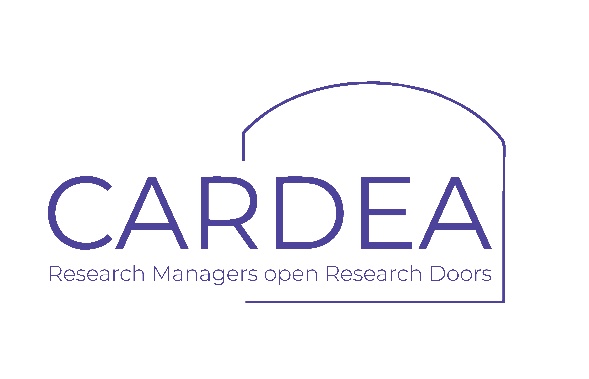 